文山國中109學年度辦理家庭教育性別、多元文化及資源管理相關議題活動場次時間講題對象活動內容摘要參加人數-男參加人數-女照片1109.10109.12性別小團體 帶領者:專輔林宜旻老師7、8年級學生透過小團體教導學生認識自己的性別，懂得保護自己，學習不同性別的相處之道。26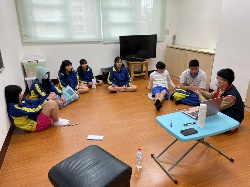 2109.10.24上午9:00    -11:00家庭好『食』光」家庭教育活動講師: 黃筱涵及林宜旻老師家長與學生透過親子一起烹飪，促進親子關係，共享學習成果。630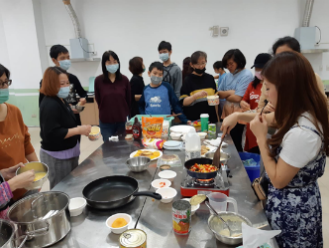 3109.10.29下午第六節性別與生涯宣導-性別無好壞、男女無優劣講員:專輔黃筱涵老師8年級學生透過宣導幫助學生建立性別平等的認知，職業不應有性別歧視及限制。11475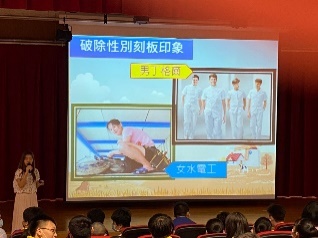 4109.12.1下午第五-六節性別平等在我家講員:魏素鄉校長學校教職員工講師以桌遊方式，分組抽取圖卡，依圖卡說故事，帶出性別平等的議題。316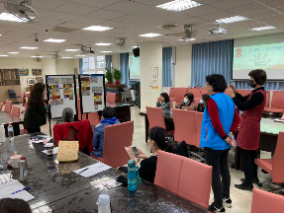 5109.12.18晚上19:00   -21:00家庭中的性別教育講員:林煜捷老師學校家長及教師講師透過分組操練親子間如何 談性-說愛-話幸福311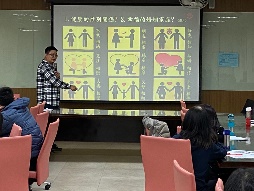 6110.4.16下午14:05-715:50垂降體驗活動活動策畫:教務處詹其穎組長學校教職員工透過以學校大樓體驗垂降樂趣，訓練參與者的膽識。514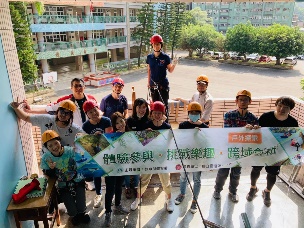 7110.4.27 13:00-15:00女生向前走:一名方向感0分、勇氣滿分的女子之39個自助旅行講員:徐明涓老師學校教職員工講師分享自己的生命歷程，鼓勵大家勇敢冒險，探索世界。17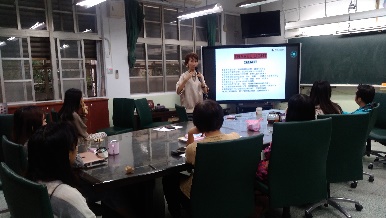 